OBEC  Šiatorská Bukovinka, okr. Lučenec                                   Obecný úrad Šiatorská Bukovinka č. 41, PSČ 985 58                                                                                          Šiatorská Bukovinka, dňa 04.11.2020Vec :  Zverejnenie - Ložisko Šiatorská Bukovinka - ťažba andezitu           Obec Šiatorská Bukovinka, zverejňuje informáciu o zmene navrhovanej činnosti „Ložisko Šiatorská Bukovinka - ťažba andezitu“. Dokumentácia je k nahliadnutiu počas úradných hodín na obecnom úrade v Šiatorskej Bukovinke.  Pripomienky sa môžu podávať v podateľni obecného úradu. 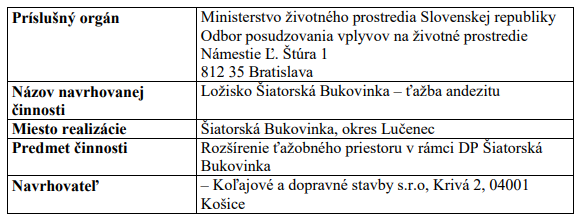 dátum zverejnenia : na úradnej tabuli obce dňa : 04.11.2020                                    na webovom sídle obce dňa : 04.11.2020dátum  doručenia písomného stanoviska : do 18.11.2020                                  V Šiatorskej Bukovinke, dňa 04.11.2020                                                                                                          ...................................                                                                                                             Ing. Peter Badinka                                                                                                                 starosta obce